Government of Western Australia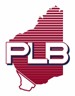 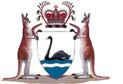 Pastoral Lands Board of Western AustraliaCONFIDENTIALPASTORAL LEASERENT RELIEF APPLICATIONFOR REDUCTION OR WAIVER OF RENT PAYMENTSMade under section 128 (2) (b) of the Land Administration Act 1997, where the lessee is suffering personal financial hardship as a result of poor economic conditions in the pastoral industryApplications (including for the POSTPONEMENT of rent) can be directed to:E-mail: proposals@dplh.wa.gov.auorWritten applications can be submitted to:Director – Property & Risk ManagementDepartment of Planning, Lands and HeritageLocked Bag 2506  PERTH  WA  6001PLEASE NOTE:•	Applications for Rent Relief can only be made by the Registered Lessee of the pastoral lease.•	Pastoral lessees are encouraged to consider the option of a monthly payment plan if the six-monthly rent instalments are not possible.  Please contact the Department of Planning, Lands and Heritage, Lease Management section for payment options.•	The Pastoral Lands Board may provide this application to the Department of Primary Industries and Regional Development Rural Business Development Corporation section to carry out a financial assessment that the Board may refer to in making its recommendation to the Minister for Lands. The Minister’s decision is final.•	Incomplete applications will not be progressed.•	Applicants may be asked to provide additional information to assist in the Board’s deliberations.•	Applicants who knowingly provide false information in order to obtain rent relief through this written application process may be referred to the WA Police Service for prosecution under the Criminal Code Act 1913.•	A free, confidential, business and financial planning service is available through the Rural West contactable by freecall number 1800 612 004 or via website: www.ruralwest.com.au•	Alternatively, fee-for-service consultants can be found at the Association of Australian AgriculturalConsultants of WA through freecall number 1800 644 855 or via website: www.aaacwa.com.au2.	THE APPLICANT	Applications can only be made by the registered lessee(s)For INDIVIDUALS (including Partnerships & Sole Traders)For COMPANIES and INCORPORATED ENTITIES3.	BUSINESS CONTACTSMain Financier or Accountant Details4.	GENERAL INFORMATION 	Please estimate what percentage of your labour you contribute to your pastoral business……….% 	Please attach copies of your 3 most recent pastoral business taxation returns (profit and loss statement and proprietorship balances).6.	ASSETS AND LIABILITIES 	Both station and off-station assets are to be included (of Partners, Company Shareholders, Directors and Beneficiaries).  Details of assets of any Trading Trust (part of the partnership) must also be provided. 	Please note that asset values should be MARKET values – NOT taken from your taxation records.7. 	RENT INVOICE(S) ON WHICH YOU WISH TO CLAIM RELIEF 	8.  LAND HOLDINGSPlease show ALL land holdings, both PASTORAL LEASES and OFF-STATION holdings, including agricultural land, town or city properties.  Include direct proprietorship of applicant(s) and those being purchased under Contract of Sale (i.e. not yet transferred into your name).Please attach details on a separate page if more space is required.*Type: Please describe - e.g. vacant block, brick and tile home, commercial property, etc.9.  REASON FOR RENT RELIEFTotal Please detail the financial hardship affecting your property and business as a result of poor economic conditions in the pastoral industry:…………………………………………………………………………………………………………………..…………………………………………………………………………………………………………………..…………………………………………………………………………………………………………………..…………………………………………………………………………………………………………………..…………………………………………………………………………………………………………………..…………………………………………………………………………………………………………………..…………………………………………………………………………………………………………………..…………………………………………………………………………………………………………………..…………………………………………………………………………………………………………………..…………………………………………………………………………………………………………………..…………………………………………………………………………………………………………………..…………………………………………………………………………………………………………………..…………………………………………………………………………………………………………………..…………………………………………………………………………………………………………………..…………………………………………………………………………………………………………………..…………………………………………………………………………………………………………………..…………………………………………………………………………………………………………………..…………………………………………………………………………………………………………………..…………………………………………………………………………………………………………………..10. 	CONSENT AND DECLARATION OF REGISTERED LESSEE 	For the purpose of this application and subsequently while any rent relief is provided by theMinister:•	I/We confirm that I/We are the registered lessee(s) of the pastoral lease that is the subject of this application•	I/We agree that the Pastoral Lands Board may give relevant information to and seek relevant information from any financiers, creditors, or other relevant party.•	I/We authorise my/our solicitor, accountant, consultant, stock agent, any other State or Australian Government Department or other person acting on my/our behalf to supply the Pastoral Lands Board with any further information it may require.•	I/WE declare that the information shown in this application and attachments, and any subsequently provided, is true and correct.1………………………………………………	………………………………………Name……………………………………………………………………………..	……./……../…….Signature	Date2………………………………………………	………………………………………Name……………………………………………………………………………..	……./……../…….Signature	DateStation Name(s):Pastoral Lease Number(s):SurnameGiven Names (in full)Trading AsAs Trustee ForABNName of CompanyAs Trustee for (if applicable)Trading As:ACNList Directors/Shareholders/Trustees as applicableRegistered Lessee Contact DetailsRegistered Lessee Contact DetailsRegistered Lessee Contact DetailsAddress:Address:Address:Address:Address:Address:Phone:Fax:Mobile:E-mail:E-mail:E-mail:Name:Name:Address:	Postcode:Address:	Postcode:Phone:Email:ASSETS$ Market Value as at30 June Station Assets:Livestock valueProduce materials/ Wool on hand, in storeFarm Management DepositsCash at Bank/Financial InstitutionOther (specify)Off Station Asset(s):Shares/Bonds/Investments/Deposits (attach list giving details)Residential, Business, Commercial Property / LandOther (specify)TOTAL ASSETSLIABILITIESOverdraftTerm Loans (list each separately)Commercial BillsCreditors, Taxation, etcOther (specify)Off-Station Liabilities (specify)TOTAL LIABILITIES $Equity ($)Livestock numbers preceding 4 years30 June 20__30 June 20__30 June 20__30 June 20__Numbers on hand (sheep/cattle)Numbers sold during the yearCustomer NumberInvoice NumberStation NameAmount $